ПМ.03 Подготовка и организация технологических процессов на швейном производствеМДК 03.01 Основы обработки различных видов одеждыИтоговая контрольная работаПК 3.1  Выбирать рациональные способы технологии и технологические режимы производства швейных изделий.ПК 3.2 Составлять технологическую последовательность и схему разделения труда на запускаемую модель в соответствии с нормативными документами.ПК 3.4 Осуществлять технический контроль за качеством выпускаемой продукции.уметь:обрабатывать различные виды одежды;знать:способы  обработки различных видов одежды.Задание № 1 Допишите определения.Методы обработки – это Технология обработки швейных изделий- это… Процесс в швейном производстве- это ….Операция в швейном производстве- это…. Неделимая операция –это…. Организационная операция –это…. Задание № 2 Охарактеризуйте методы обработки изделий в швейном производстве Последовательная обработка  Последовательно- параллельная обработка  Параллельная обработкаЗадание № 3 Перечислите факторы, влияющие на совершенствование процессов изготовления швейной одежды.Задание № 4 Назовите компоненты, составляющие технологическую последовательность обработки швейных изделий.Задание № 5 Укажите, с какой целью при проектировании швейного процесса используют карты инженерного обеспеченияЗадание №6 Каким образом влияет на технологический швейный процесс применение полуавтоматоматического и автоматического оборудования?Задание №7 На основании чего выполняется выбор методов обработки и оборудования?Задание №8 Какая единица (элемент) при построении укрупненной схемы обработки швейного изделия будет считаться основной?Задание №9 Перечислите элементы контроля при проверке качества швейных изделий:Качество готовых швейных изделий проверяют путем контроля: 1. симметричности формы и расположения парных деталей; 2. ………. 3. ……. И т. д. Задание №10 Охарактеризуйте преимущества и недостатки швейных конвейерных потоков со строгим ритмомЗадание №11 Какое условие согласования технологически неделимых операций при комплектовании организационных, используется для строгого поточного производства?Задание №12 Составьте техническое описание модели женского жакета из однотонной костюмной ткани согласно требованиям описания.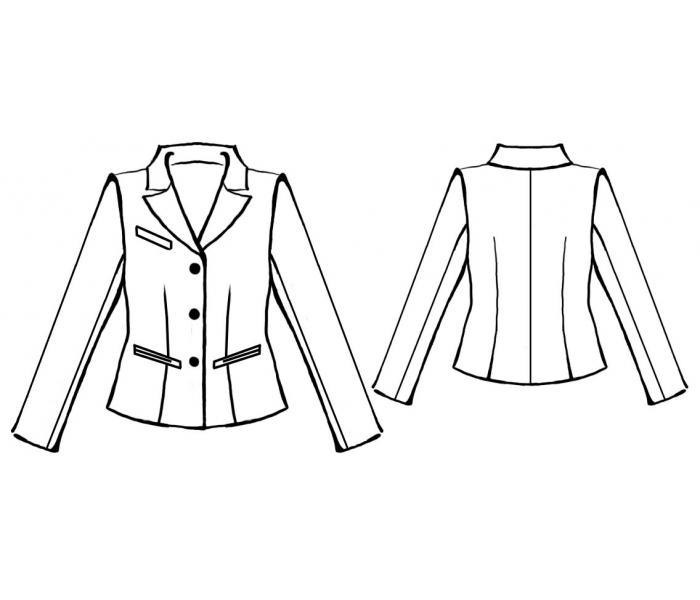 